АДМИНИСТРАЦИЯ ЛИПЕЦКОЙ ОБЛАСТИПОСТАНОВЛЕНИЕот 11 марта 2008 г. N 36О ПОРЯДКЕ РЕАЛИЗАЦИИ МЕР СОЦИАЛЬНОЙ ПОДДЕРЖКИПО ПРЕДОСТАВЛЕНИЮ ОТДЕЛЬНЫМ КАТЕГОРИЯМ ГРАЖДАНЛЬГОТНОГО ПРОЕЗДА НА ЖЕЛЕЗНОДОРОЖНОМ ТРАНСПОРТЕПРИГОРОДНОГО СООБЩЕНИЯВ соответствии с п. 2 ст. 4 Закона Липецкой области от 02.12.2004 N 141-ОЗ "О мерах социальной поддержки отдельных категорий граждан в Липецкой области", в целях определения порядка реализации мер социальной поддержки по предоставлению отдельным категориям граждан льготного проезда на железнодорожном транспорте пригородного сообщения администрация области постановляет:Утвердить Порядок реализации мер социальной поддержки по предоставлению отдельным категориям граждан льготного проезда на железнодорожном транспорте пригородного сообщения (приложение).Глава администрацииЛипецкой областиО.П.КОРОЛЕВПриложениек постановлениюадминистрации областиот 11 марта 2008 г. N 36ПОРЯДОКРЕАЛИЗАЦИИ МЕР СОЦИАЛЬНОЙ ПОДДЕРЖКИПО ПРЕДОСТАВЛЕНИЮ ОТДЕЛЬНЫМ КАТЕГОРИЯМ ГРАЖДАНЛЬГОТНОГО ПРОЕЗДА НА ЖЕЛЕЗНОДОРОЖНОМ ТРАНСПОРТЕПРИГОРОДНОГО СООБЩЕНИЯ1. Настоящий Порядок разработан в соответствии с Законом Липецкой области от 02.12.2004 N 141-ОЗ "О мерах социальной поддержки отдельных категорий граждан в Липецкой области" и определяет порядок предоставления отдельным категориям граждан льготного проезда по территории Липецкой области на железнодорожном транспорте пригородного сообщения с оплатой 50% стоимости проезда без ограничения числа поездок и маршрута следования, а в период с 15 апреля по 15 октября (включительно) с оплатой 10% стоимости проезда без ограничения числа поездок в пределах пяти тарифных зон.(в ред. постановлений администрации Липецкой области от 24.02.2009 N 43, от 28.05.2010 N 158)2. Граждане, указанные в абзаце третьем статьи 10 Закона Липецкой области от 02.12.2004 N 141-ОЗ "О мерах социальной поддержки отдельных категорий граждан в Липецкой области", реализуют право на льготный проезд железнодорожным транспортом пригородного сообщения по территории Липецкой области по разовым проездным документам (билетам) с оплатой 50% стоимости проезда, а в период с 15 апреля по 15 октября (включительно) в пределах пяти тарифных зон - по разовым проездным документам (билетам) с оплатой 10% стоимости проезда.(в ред. постановлений администрации Липецкой области от 24.02.2009 N 43, от 28.05.2010 N 158, от 12.02.2019 N 56)3. Разовые проездные документы (билеты) с оплатой 50% стоимости проезда, а в период с 15 апреля по 15 октября (включительно) с оплатой 10% стоимости проезда в пределах пяти тарифных зон приобретаются в билетных кассах железнодорожных вокзалов либо у проводников вагонов железнодорожного транспорта пригородного сообщения:(в ред. постановления администрации Липецкой области от 28.05.2010 N 158)а) ветеранами труда, ветеранами военной службы, ветеранами труда Липецкой области, тружениками тыла, реабилитированными лицами и лицами, пострадавшими от политических репрессий, - на основании справки учреждения социальной защиты населения по месту жительства (далее - учреждение социальной защиты населения) о праве на льготный проезд железнодорожным транспортом пригородного сообщения с оплатой 50% стоимости проезда, а в период с 15 апреля по 15 октября (включительно) с оплатой 10% стоимости проезда в пределах пяти тарифных зон, документа о праве на льготы и паспорта либо иного документа, удостоверяющего личность;(пп. "а" в ред. постановления администрации Липецкой области от 12.02.2019 N 56)б) гражданами, получающими установленную (назначенную) им в соответствии с законодательством Российской Федерации пенсию по старости, не отнесенными к льготным категориям, - на основании справки учреждения социальной защиты населения о праве на льготный проезд железнодорожным транспортом пригородного сообщения с оплатой 50% стоимости проезда, а в период с 15 апреля по 15 октября (включительно) с оплатой 10% стоимости проезда в пределах пяти тарифных зон, пенсионного удостоверения либо справки, выданной территориальным органом Пенсионного фонда Российской Федерации, подтверждающей факт назначения пенсии, и паспорта либо иного документа, удостоверяющего личность;(пп. "б" в ред. постановления администрации Липецкой области от 12.02.2019 N 56)в) гражданами, достигшими возраста 60 лет для мужчин и 55 лет для женщин, не отнесенными к льготным категориям, - на основании справки учреждения социальной защиты населения о праве на льготный проезд железнодорожным транспортом пригородного сообщения с оплатой 50% стоимости проезда, а в период с 15 апреля по 15 октября (включительно) с оплатой 10% стоимости проезда в пределах пяти тарифных зон и паспорта либо иного документа, удостоверяющего личность.(пп. "в" введен постановлением администрации Липецкой области от 12.02.2019 N 56)4. Справка учреждения социальной защиты населения о праве на льготный проезд железнодорожным транспортом пригородного сообщения с оплатой 50% стоимости проезда, а в период с 15 апреля по 15 октября (включительно) с оплатой 10% стоимости проезда в пределах пяти тарифных зон (приложение к Порядку) гражданам, указанным в п. 3 настоящего Порядка, выдается учреждениями социальной защиты населения в заявительном порядке со сроком действия в течение одного года.(в ред. постановлений администрации Липецкой области от 28.05.2010 N 158, от 12.02.2019 N 56)Приложениек Порядкуреализации мер социальнойподдержки по предоставлениюотдельным категориямграждан льготного проездана железнодорожном транспортепригородного сообщенияУгловой штампучреждения социальнойзащиты населения_______________ N ___ (дата выдачи)                                  СПРАВКАВыдана гражданину _________________________________________________________                                  (фамилия, имя, отчество)в том, что он является ____________________________________________________                          (указывается региональная льготная категория)и  в  соответствии  со статьей 10 Закона Липецкой области от 2 декабря 2004года  N  141-ОЗ "О мерах социальной поддержки отдельных категорий граждан вЛипецкой области" имеет право на 50-процентную оплату проезда, а в период с15  апреля  по  15  октября (включительно) - 10-процентную оплату проезда впределах   пяти   тарифных  зон  железнодорожным  транспортом  пригородногосообщения по территории Липецкой области.                             ОСНОВАНИЕ ВЫДАЧИ:___________________________________________________________________________                  (название документа о праве на льготы,___________________________________________________________________________                        серия, номер и дата выдачи)Настоящая справка действительна в период ________________________________ ипри  наличии  указанного  выше  документа  о  праве  на льготы (пенсионногоудостоверения  либо  справки,  выданной территориальным органом Пенсионногофонда Российской Федерации, подтверждающей факт назначения пенсии), а такжепаспорта   либо   иного   документа,   удостоверяющего  личность,  являетсяоснованием для предоставления 50-процентной оплаты проезда, а в период с 15апреля  по  15  октября  (включительно)  -  10-процентной  оплаты проезда впределах   пяти   тарифных  зон  железнодорожным  транспортом  пригородногосообщения  по  территории  Липецкой области без ограничения числа поездок имаршрута следования.Директор учреждения социальнойзащиты населения                 _____________  ______________________                                   (подпись)     (фамилия, инициалы)М.П.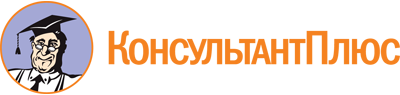 Постановление администрации Липецкой области от 11.03.2008 N 36
(ред. от 12.02.2019)
"О Порядке реализации мер социальной поддержки по предоставлению отдельным категориям граждан льготного проезда на железнодорожном транспорте пригородного сообщения"Документ предоставлен КонсультантПлюс

www.consultant.ru

Дата сохранения: 24.04.2023
 Список изменяющих документов(в ред. постановлений администрации Липецкой областиот 24.02.2009 N 43, от 28.05.2010 N 158, от 12.02.2019 N 56)Список изменяющих документов(в ред. постановлений администрации Липецкой областиот 24.02.2009 N 43, от 28.05.2010 N 158, от 12.02.2019 N 56)Список изменяющих документов(в ред. постановления администрации Липецкой области от 12.02.2019 N 56)